ENCUENTRO DE JÓVENES LÍDERES ASOCIATIVOS – ACCIÓN COMÚN ESPAÑA MARRUECOS.SEVILLA 8,9 y 10 de marzo de 2013FUNDACIÓN TRES CULTURAS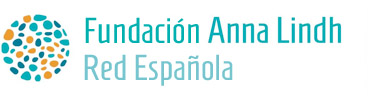 PROGRAMA DE ACTIVIDADESPROGRAMA DE ACTIVIDADESVIERNES 8 MARZO 2013VIERNES 8 MARZO 2013MAÑANALlegada de participantes. AlojamientoComidaTARDE15:00   Traslado al Centro de Actividades de  CulturasRegistro y entrega de documentación17:00   Inauguración oficialRepresentante de  CulturasRepresentante de MarruecosRepresentante de España18:00 – 20:00   Sesión plenaria: revisión de objetivos y del programa de actividadesNOCHE20:30   Cena y visita de Sevilla22:00   Regreso al hotelSÁBADO 9 MARZO 2013SÁBADO 9 MARZO 2013MAÑANA08:30   Traslado al Centro de Actividades09:00   Primera sesión de trabajo: dos temas trasversales de  España-Maruecos (Tánger)Educación y Aprendizaje InterculturalRegionalización, ciudadanía y espacio público13:00   ComidaTARDE15:00   Segunda sesión de trabajo: reforzamiento de las capacidades de liderazgoNuevas Tecnologías y Redes SocialesEl trabajo en Partenariados internacionales19:00   Visita organizada de SevillaNOCHE21:00   Cena - TapasDOMINGO 10 MARZO 2013DOMINGO 10 MARZO 2013MAÑANA9:30 – 11:30   Preparación de conclusiones del taller   12:00 – 14:00   Sesión plenaria: Presentación de las conclusiones de los talleres y del OST y Plan de trabajo 2013 - 2014 ClausuraTARDEVisita de Sevilla  NOCHECena y/o salida de participantes